О назначении на должность аудитора Контрольно-счетной палаты Пермского муниципального округа  Пермского края Ружанской Анны Николаевны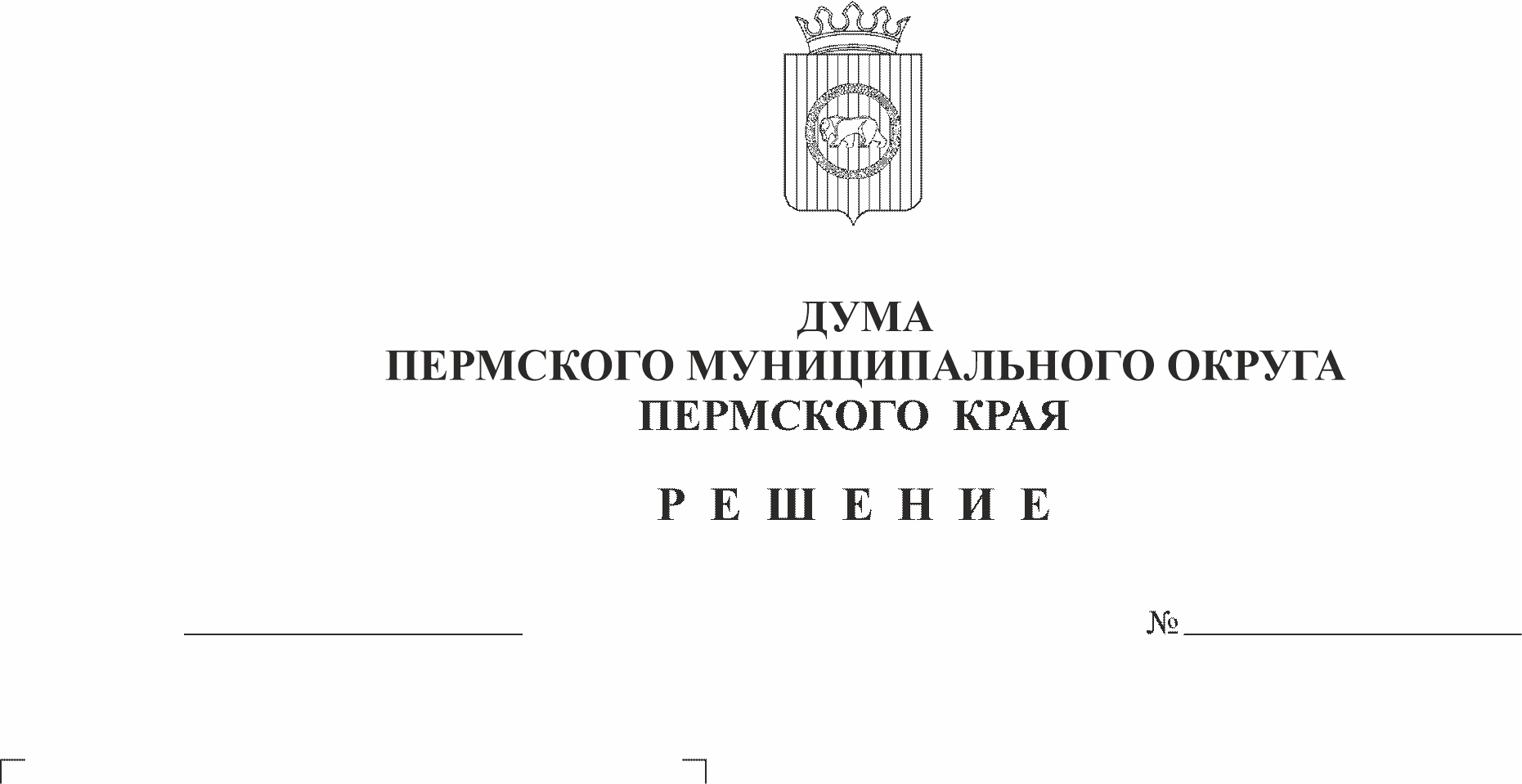 В соответствии счастью 4 статьи 34 Устава Пермского муниципального округа Пермского края Дума Пермского муниципального округа Пермского края РЕШАЕТ:1. Назначить на должность аудитора Контрольно-счетной палаты Пермского муниципального округа Пермского края Ружанскую Анну Николаевну с 01 января 2023 года.2. Настоящее решение вступает в силу со дня его подписания.3. Контроль за исполнением решения возложить на председателя Думы Пермского муниципального округа Пермского края.Председатель ДумыПермского муниципального округа                                                      Д.В. Гордиенко			